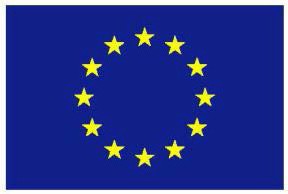 UNIONE EUROPEA	REGIONE PUGLIA	REPUBBLICA ITALIANA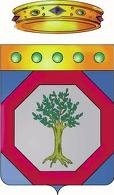 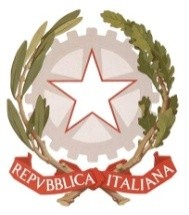 								Modello 1 Alla Regione PugliaDipartimento Agricoltura, Sviluppo Rurale e AmbientaleLungomare Nazario Sauro, 45/4770121  B A R I DICHIARAZIONE SOSTITUTIVA DI ATTO DI NOTORIETA’ RELATIVA A“ OBBLIGHI E IMPEGNI” (artt. 47 e 76 - D.P.R. 28 dicembre 2000, n. 445)Con riferimento all’avviso pubblico relativo al PSR Puglia 2014-2020, Sottomisura 19.4 - “Sostegno per i costi di gestione e animazione” destinato ai GAL (e soggetti capofila dei raggruppamenti dei GAL costituendi) la cui SSL sia stata ammessa a finanziamento”, il/la sottoscritto/a__________________________________________________________ nato/a a _____________________________________ il __/__/_____ residente nel Comune di _______________________ Via  __________________________ CAP ________  Prov. _____ Tel. _________________________ Codice Fiscale ___________________  nella sua qualità di Legale Rappresentante del soggetto beneficiario(1) _____________________________con Codice fiscale n. ___________________ e sede operativa/effettiva nel Comune di _______________________________ Via _____________________________________________ , DICHIARAdi essere iscritto alla CCIAA con numero ___________ (ove ricorre);di aver aggiornato e validato il Fascicolo Aziendale ai sensi della normativa dell’OP AGEA;di essere a conoscenza:dell’obbligo di rispettare la Legge regionale n. 28/2006 Disciplina in materia di contrasto al lavoro non regolare e del Regolamento regionale attuativo n. 31 del 27/11/2009;dei criteri di ammissibilità della domanda di sostegno e di pagamento;delle procedure previste dall’avviso per la presentazione delle domande di sostegno e di pagamento a valere sulla sottomisura 19.4 “Sostegno per i costi di gestione e animazione – Allegato A” e della normativa di riferimento, impegnandosi  a rispettarle per l’intero periodo di assunzione degli obblighi.Dichiara inoltre, di:esonerare gli Organi comunitari e le Amministrazioni statale e regionale da qualsiasi responsabilità conseguente ad eventuali danni che, per effetto della esecuzione delle attività, dovessero essere arrecati alle persone o a beni pubblici e privati e di sollevare le Amministrazioni stesse da ogni azione o molestia;consentire ai Funzionari della Regione Puglia l’accesso al fascicolo aziendale cartaceo detenuto presso il CAA al fine di effettuare le verifiche che la Regione Puglia riterrà necessarie;autorizzare, ai sensi e per gli effetti del D. Lgs n. 196/2003 Codice Privacy, la Regione Puglia, lo Stato Italiano e l’Unione Europea ad utilizzare i propri dati personali, i quali dovranno essere gestiti nell’ambito dei trattamenti con mezzi automatizzati o manuali al solo fine di dare esecuzione agli atti inerenti l’iniziativa progettuale proposta, e che in esecuzione del Codice Privacy, tali trattamenti dovranno essere improntati ai principi di correttezza, liceità e trasparenza e nel rispetto delle norme di sicurezza.INOLTRE SI IMPEGNA:a custodire in sicurezza, per almeno cinque anni dalla chiusura delle SSL, i documenti giustificativi di spesa;a rispettare gli obblighi, ove applicabili, in materia di informazione e pubblicità, anche in riferimento all’utilizzo del logo dell’Unione Europea, specificando il Fondo di finanziamento, la Misura/Sottomisura/Operazione, secondo quanto previsto dalla vigente normativa europea.a restituire l’aiuto riscosso, nel rispetto delle procedure AGEA, aumentato degli interessi legali nel frattempo maturati, in caso di mancata osservanza di uno o più obblighi stabiliti dalla normativa comunitaria, nazionale, regionale e dall’Avviso, nonché degli impegni assunti con la presente dichiarazione.Allega alla presente:fotocopia di un documento di riconoscimento valido e del codice fiscale del tecnico incaricato e del richiedente l’aiuto.____________________________Luogo - data________________________Firma Ai sensi dell’art.38, D.P.R. 445 del 28 dicembre 2000, la dichiarazione è sottoscritta inviata insieme alla fotocopia, non autenticata di un documento di identità del dichiarante.										Modello 2 Dipartimento Agricoltura, Sviluppo Rurale e AmbientaleLungomare Nazario Sauro, 45/4770121  B A R I DICHIARAZIONE SOSTITUTIVA DI ATTO DI NOTORIETÀ (artt. 47 e 76 - D.P.R. 28 dicembre 2000, n. 445)Con riferimento all’avviso pubblico relativo al PSR Puglia 2014-2020, Sottomisura 19.4 - “Sostegno per i costi di gestione e animazione” destinato ai GAL (e soggetti capofila dei raggruppamenti dei GAL costituendi) la cui SSL sia stata  ammessa a finanziamento”, il/la sottoscritto/a__________________________________________________________ nato/a a _____________________________________ il __/__/_____ residente nel Comune di _______________________ Via  __________________________ CAP ________  Prov. _____ Tel. _________________________ Codice Fiscale ___________________  nella sua qualità di Legale Rappresentante del soggetto beneficiario(1) _____________________________con Codice fiscale n. ___________________ e sede operativa/effettiva nel Comune di _______________________________ Via _____________________________________________ , DICHIARAl’assenza di conflitto di interesse da parte dei membri dell’Organo decisionale per la realizzazione delle proprie attività di competenza.Firma Luogo - dataAllega alla presente:fotocopia di un documento di riconoscimento valido e del codice fiscale del tecnico incaricato e del richiedente l’aiuto.Ai sensi dell’art.38, D.P.R. 445 del 28 dicembre 2000, la dichiarazione è sottoscritta inviata insieme alla fotocopia, non autenticata di un documento di identità del dichiarante.Modello 3 Dipartimento Agricoltura, Sviluppo Rurale e AmbientaleLungomare Nazario Sauro, 45/4770121  B A R I DICHIARAZIONE SOSTITUTIVA DI ATTO DI NOTORIETÀ(artt. 47 e 76 - D.P.R. 28 dicembre 2000, n. 445)Con riferimento all’avviso pubblico relativo al PSR Puglia 2014-2020, Sottomisura 19.4 - “Sostegno per i costi di gestione e animazione” destinato ai GAL (e soggetti capofila dei raggruppamenti dei GAL costituendi) la cui SSL sia stata ammessa a finanziamento”, il/la sottoscritto/a__________________________________________________________ nato/a a _____________________________________ il __/__/_____ residente nel Comune di _______________________ Via  __________________________ CAP ________  Prov. _____ Tel. _________________________ Codice Fiscale ___________________  nella sua qualità di Legale Rappresentante del soggetto beneficiario 2 _____________________________con Codice fiscale n. ___________________ e sede operativa/effettiva nel Comune di _______________________________ Via _____________________________________________ , DICHIARAil possesso/non possesso di partita IVA e l’esercizio/non esercizio di attività di impresa. 3Firma Luogo - dataAllega alla presente:fotocopia di un documento di riconoscimento valido e del codice fiscale del tecnico incaricato e del richiedente l’aiuto.Ai sensi dell’art.38, D.P.R. 445 del 28 dicembre 2000, la dichiarazione è sottoscritta inviata insieme alla fotocopia, non autenticata di un documento di identità del dichiarante.2Indicare l’esatta ragione sociale del beneficiario3Riportare l’ipotesi che ricorreModello 4Dipartimento Agricoltura, Sviluppo Rurale e AmbientaleLungomare Nazario Sauro, 45/4770121  B A R I DICHIARAZIONE SOSTITUTIVA DI ATTO DI NOTORIETÀ(artt. 47 e 76 - D.P.R. 28 dicembre 2000, n. 445)Con riferimento all’avviso pubblico relativo al PSR Puglia 2014-2020, Sottomisura 19.4 - “Sostegno per i costi di gestione e animazione” destinato ai GAL (e soggetti capofila dei raggruppamenti dei GAL costituendi) la cui SSL sia stata ammessa a finanziamento”, il/la sottoscritto/a__________________________________________________________ nato/a a _____________________________________ il __/__/_____ residente nel Comune di _______________________ Via  __________________________ CAP ________  Prov. _____ Tel. _________________________ Codice Fiscale ___________________  nella sua qualità di Responsabile del controllo legale dei conti del beneficiario / Legale Rappresentante del soggetto beneficiario2 _____________________________con Codice fiscale n. ___________________ e sede operativa/effettiva nel Comune di _______________________________ Via _____________________________________________ , DICHIARA E ATTESTAla sussistenza del regime di separazione delle attività IVA.Firma Luogo - dataAllega alla presente:fotocopia di un documento di riconoscimento valido e del codice fiscale del tecnico incaricato e del richiedente l’aiuto.Ai sensi dell’art.38, D.P.R. 445 del 28 dicembre 2000, la dichiarazione è sottoscritta inviata insieme alla fotocopia, non autenticata di un documento di identità del dichiarante.2Indicare l’esatta ragione sociale del beneficiarioModello 5Dipartimento Agricoltura, Sviluppo Rurale e AmbientaleLungomare Nazario Sauro, 45/4770121  B A R I DICHIARAZIONE SOSTITUTIVA DI ATTO DI NOTORIETÀ(artt. 47 e 76 - D.P.R. 28 dicembre 2000, n. 445)Con riferimento all’avviso pubblico relativo al PSR Puglia 2014-2020, Sottomisura 19.4 - “Sostegno per i costi di gestione e animazione” destinato ai GAL (e soggetti capofila dei raggruppamenti dei GAL costituendi) la cui SSL sia stata  ammessa a finanziamento”, il/la sottoscritto/a__________________________________________________________ nato/a a _____________________________________ il __/__/_____ residente nel Comune di _______________________ Via  __________________________ CAP ________  Prov. _____ Tel. _________________________ Codice Fiscale ___________________  nella sua qualità di Legale Rappresentante del soggetto beneficiario2 _____________________________con Codice fiscale n. ___________________ e sede operativa/effettiva nel Comune di _______________________________ Via _____________________________________________ , DICHIARA l’insussistenza di commistione tra (eventuale) altra attività di impresa del GAL  e l’attività di gestione e animazione SSL;che le strutture, i beni mobili, le attrezzature e il personale utilizzati per l’esercizio dell’attività di impresa sono i seguenti: Firma Luogo - dataAllega alla presente:fotocopia di un documento di riconoscimento valido e del codice fiscale del tecnico incaricato e del richiedente l’aiuto.Ai sensi dell’art.38, D.P.R. 445 del 28 dicembre 2000, la dichiarazione è sottoscritta inviata insieme alla fotocopia, non autenticata di un documento di identità del dichiarante.2Indicare l’esatta ragione sociale del beneficiarioModello 6Dipartimento Agricoltura, Sviluppo Rurale e AmbientaleLungomare Nazario Sauro, 45/4770121  B A R I DICHIARAZIONE SOSTITUTIVA DI ATTO DI NOTORIETÀ(artt. 47 e 76 - D.P.R. 28 dicembre 2000, n. 445)Con riferimento all’avviso pubblico relativo al PSR Puglia 2014-2020, Sottomisura 19.4 - “Sostegno per i costi di gestione e animazione” destinato ai GAL (e soggetti capofila dei raggruppamenti dei GAL costituendi) la cui SSL sia stata  ammessa a finanziamento”, il/la sottoscritto/a__________________________________________________________ nato/a a _____________________________________ il __/__/_____ residente nel Comune di _______________________ Via  __________________________ CAP ________  Prov. _____ Tel. _________________________ Codice Fiscale ___________________  nella sua qualità di Legale Rappresentante del soggetto beneficiario2 _____________________________con Codice fiscale n. ___________________ e sede operativa/effettiva nel Comune di _______________________________ Via _____________________________________________ , DICHIARA l’assenza di situazioni di conflitto di interesse da parte dei membri dell’Organo decisionale e da parte di organi interni ed esterni, per la realizzazione delle attività di propria competenza.Firma Luogo - dataAllega alla presente:1.fotocopia di un documento di riconoscimento valido e del codice fiscale del tecnico incaricato e del richiedente l’aiuto.Ai sensi dell’art.38, D.P.R. 445 del 28 dicembre 2000, la dichiarazione è sottoscritta inviata insieme alla fotocopia, non autenticata di un documento di identità del dichiarante.2Indicare l’esatta ragione sociale del beneficiarioModello 7Dipartimento Agricoltura, Sviluppo Rurale e AmbientaleLungomare Nazario Sauro, 45/4770121  B A R I DICHIARAZIONE SOSTITUTIVA DI ATTO DI NOTORIETÀ(artt. 47 e 76 - D.P.R. 28 dicembre 2000, n. 445)Con riferimento all’avviso pubblico relativo al PSR Puglia 2014-2020, Sottomisura 19.4 - “Sostegno per i costi di gestione e animazione” destinato ai GAL (e soggetti capofila dei raggruppamenti dei GAL costituendi) la cui SSL sia stata  ammessa a finanziamento”, il/la sottoscritto/a__________________________________________________________ nato/a a _____________________________________ il __/__/_____ residente nel Comune di _______________________ Via  __________________________ CAP ________  Prov. _____ Tel. _________________________ Codice Fiscale ___________________  nella sua qualità di Legale Rappresentante del soggetto beneficiario2 _____________________________con Codice fiscale n. ___________________ e sede operativa/effettiva nel Comune di _______________________________ Via _____________________________________________ , DICHIARA le attività/interventi a cui la DdP si riferisce, non sono stati oggetto di altri finanziamenti regionali, nazionali e europei.Firma Luogo - dataAllega alla presente:fotocopia di un documento di riconoscimento valido e del codice fiscale del tecnico incaricato e del richiedente l’aiuto.Ai sensi dell’art.38, D.P.R. 445 del 28 dicembre 2000, la dichiarazione è sottoscritta inviata insieme alla fotocopia, non autenticata di un documento di identità del dichiarante.2Indicare l’esatta ragione sociale del beneficiarioModello 8Dipartimento Agricoltura, Sviluppo Rurale e AmbientaleLungomare Nazario Sauro, 45/4770121  B A R I DICHIARAZIONE SOSTITUTIVA DI ATTO DI NOTORIETÀ(artt. 47 e 76 - D.P.R. 28 dicembre 2000, n. 445)Con riferimento all’avviso pubblico relativo al PSR Puglia 2014-2020, Sottomisura 19.4 - “Sostegno per i costi di gestione e animazione” destinato ai GAL (e soggetti capofila dei raggruppamenti dei GAL costituendi) la cui SSL sia stata ammessa a finanziamento”, il/la sottoscritto/a__________________________________________________________ nato/a a _____________________________________ il __/__/_____ residente nel Comune di _______________________ Via  __________________________ CAP ________  Prov. _____ Tel. _________________________ Codice Fiscale ___________________  nella sua qualità di Legale Rappresentante del soggetto beneficiario2_____________________________con Codice fiscale n. ___________________ e sede operativa/effettiva nel Comune di _______________________________ Via _____________________________________________ , DICHIARA di essere in regola con i pagamenti e gli adempimenti previdenziali, assistenziali e assicurativi, nonché con tutti gli altri obblighi previsti dalla normativa vigente, compresa la normativa regionale ex L.R. n. 28/2006 “Disciplina in materia di contrasto al lavoro non regolare”  e Regolamento n. 31 del 27/11/2009 e s.m.i..di essere a conoscenza che “le amministrazioni procedenti sono tenute a effettuare controlli periodici sulla veridicità delle dichiarazioni sostitutive, ai sensi dell’art. 71 del testo unico di cui al D.P.R. n. 445/2000”;che:il proprio numero di matricola o iscrizione INPS sede di ________________ è: ________il codice ditta e la posizione assicurativa territoriale INAIL sede di ________________ sono: ____________________il contratto collettivo applicato ai propri dipendenti è: ______________________________oppure        di non avere dipendenti occupati  Firma Luogo - dataAllega alla presente:1. fotocopia di un documento di riconoscimento valido e del codice fiscale del tecnico incaricato e del richiedente l’aiuto.Ai sensi dell’art.38, D.P.R. 445 del 28 dicembre 2000, la dichiarazione è sottoscritta inviata insieme alla fotocopia, non autenticata di un documento di identità del dichiarante.2Indicare l’esatta ragione sociale del beneficiario